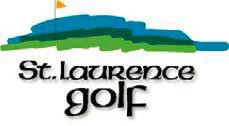 StLG EDUSTUSPELAAJIEN KRITEERIT JA KORVAUKSET 2023St. Laurence Golfin edustuspelaajaksi voivat hakea erikseen määriteltyyn päivämäärän mennessä kaikki StLG:n jäsenet, jotka täyttävät seuraavat kriteerit ja sitoutuvat noudattamaan niitä kauden 2023 ajan:StLG:n kotiseurajäsenyys 2023Osallistuminen seuran toimintaan/talkootyöhön yhdessä tapahtumassa (n. 3h) vuoden 2023 aikanaOsallistuminen seuran mestaruuskilpailuihinSitoutuminen sovittuihin edustustehtäviin (esim. reikäpelit)Asiallinen käyttäytyminen sosiaalisessa mediassa (netiketti)Pelioikeus kaudella 2023 EDUSTUSPELAAJAKSI HAKEMINENRy:n hallitukselle osoitettu edustuspelaajahakemus on palautettava 20.3.2023 mennessä pelitoimistoon tai sähköpostitse joona.maenpaa@stlg.fiHakemuslomake löytyy kotisivujen materiaalisalkusta tai sen saa pelitoimistosta.EDUSTUSPELAAJIEN NIMEÄMINENPuheenjohtaja ja toiminnanjohtaja  käsittelee määräaikaan jätetyt edustuspelaajahakemukset ja julkaisee edustuspelaajiksi nimetyt pelaajat kotisivuilla 31.3.2023 mennessä.Toimistolla on oikeus poistaa pelaaja kesken kauden tämän sopimuksen ja etujen piiristä, mikäli pelaaja ei täytä kullekin kategorialle asetettuja ehtoja tai rikkoo tekemäänsä edustuspelaajasopimusta. Vastaavasti toimisto voi nostaa uuden pelaajan aiemmin nimettyjen joukkoon.KULUKORVAUSHAKEMUKSETRy:n hallituksen nimeämillä edustuspelaajilla on oikeus hakea kulukorvauksia oman kategoriansa korvausperusteiden ja korvauskaton puitteissa kotimaassa tapahtuvista kilpailuista. Kulukorvauksia haetaan seuran kotisivujen materiaalisalkusta/pelitoimistosta löytyvällä kulukorvauslomakkeella. Lomakkeeseen on liitettävä kaikki anottavaan korvaukseen liittyvät alkuperäiset kuitit. Kulukorvaushakemukset toimitetaan StLG:n toimistoon. Hyväksytyt korvaukset maksetaan kaksi kertaa vuodessa (elokuussa ja lokakuussa) hakemuksessa ilmoitetulle tilille. Kauteen 2023 liittyvät kulukorvaushakemukset on jätettävä toimistoon viimeistään 1.10.2023.EDUSTUSPELAAJIEN KATEGORIAT JA KORVAUKSETEdustuspelaaja voi kuulua vain yhteen kategoriaan (esim. joko Juniorit A tai Naiset/Miehet). Useampaa Touria pelaavan pelaajan tulee valita ensisijainen Tour, miltä hän hakee kauden aikana kulukorvauksia kategorian korvauskaton puitteissa.Edustuspelaajilla on henkilökohtaiseen harjoittelukäyttöön myönnetty koko kauden kestävä range‐pallojenkäyttöoikeus (2000 palloa). Kortin väärinkäytöstä seuraa edustuspelaajaetujen välitön menetys.JUNIORITJuniorit A‐kategoriaJuniorit A-kategorian pelaajilla tulee olla nimetty pelioikeus StLG:iin. Juniorit A-kategoriaan valitaan maksimissaan 6 poikaa ja 3 tyttöä / vuosiFJT pelaajatHarjoitus‐ ja kilpailumaksut sekä max. 3 polettia/päiväMajoituskuluja 30 eur/vrk kilpailupäiviltä (majoituskulut maksetaan mikäli kilpailupaikka on yli 100 km päässä kotiosoitteesta)Korvauskatto 800 euroa Juniorit B‐kategoriaFuture Tour / FJT-Challenge pelaajatHarjoitus‐ ja kilpailumaksut sekä max. 3 polettia/päiväKorvauskatto 350 euroa Juniorit C‐kategoriaFuture Liiga pelaajatHarjoitus‐ ja kilpailumaksut sekä max. 3 polettia/päiväKorvauskatto 200 euroa  SM LP‐, RP‐ ja Joukkue – kilpailutKorvataan ainoastaan StLG edustuspelaajilleHenkilökohtaiset SM kilpailut vaikuttavat korvauskattoonHarjoitus‐ ja kilpailumaksut sekä max. 3 polettia/päiväAIKUISETNaiset/MiehetNaiset/Miehet -kategorian pelaajilla tulee olla nimetty pelioikeus StLG:iin. Naiset/Miehet -kategoriaan valitaan maksimissaan 5 pelaajaa/vuosiFinnish TourPelaajalla pitää olla kategoria ennen kauden alkua jotta hänet hyväksytäänHarjoitus‐ ja kilpailumaksut sekä max. 3 polettia/päiväMajoituskuluja 30 eur/vrk kilpailupäiviltä (majoituskulut maksetaan mikäli kilpailupaikka on yli 100 km päässä kotiosoitteesta)Korvauskatto 800€ Mid Tour tai Finnish Senior Tour Pelaajalla pitää olla kategoria ennen kauden alkua jotta hänet hyväksytään edustuspelaajaksiKorvauksia voi hakea henkilökohtaisista virallisista lyöntipeli SM-kilpailuista (Mid ja M50/N50)Harjoitus‐ ja kilpailumaksut sekä max. 3 polettia/päiväMajoituskuluja 30 eur/vrk kilpailupäiviltä (majoituskulut maksetaan mikäli kilpailupaikka on yli 100 km päässä kotiosoitteesta)Korvauskatto 200€ 